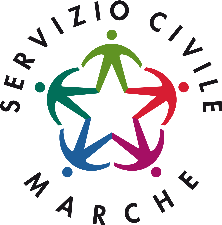 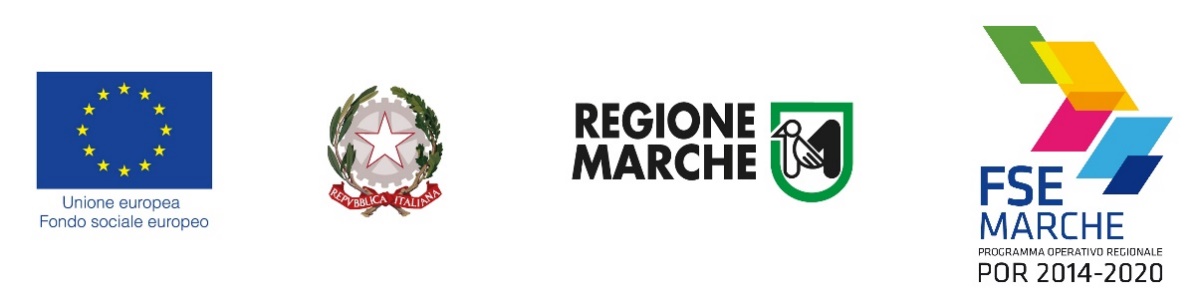 Servizio Civile RegionaleREGISTRO FIRME FORMAZIONE          		  (denominazione e codice HELIOS)           		(Denominazione, codice sede e comune)FORMAZIONE GENERALE (30 ORE) – REGISTRO PRESENZE			Convalida dell’ente con firma del Responsabile della formazione o del Responsabile dell’ente 	_______________________________ (2)FORMAZIONE SPECIFICA (35 ORE) – REGISTRO PRESENZE			Convalida dell’ente con firma del Referente dell’ente o del Responsabile della formazione 	______________________________ (2)Note:Riportare il nominativo del formatore responsabile del modulo come riportato nell’adesione. Eventuali modifiche vanno comunicate all’ufficio Regionale via PEC.Al termine del percorso formativo, il foglio firme deve essere convalidato dal Responsabile della formazione (se presente) o dal Referente dell’ente ed infine caricato su SIFORM2.Volontario:Codice Fiscale:(Cognome – Nome)(Cognome – Nome)Codice Volontario:Titolo progetto:NON3MO PROTEZIONE CIVILE IIEnte coprogettante:Sede operativa:DATAMODULO/ARGOMENTON.OREORARIO ENTRATAFIRMA ENTRATAORARIO USCITAFIRMA USCITAFORMATORE (1)Modulo 1: Presentazione dell’ente2Modulo 2: Il lavoro per progetti3Modulo 3: L’organizzazione del servizio civile e le sue figure2Modulo 4: Disciplina dei rapporti tra enti e volontari del servizio civile regionale2Modulo 5: Comunicazione interpersonale e gestione dei conflitti6Modulo 6: Dall’obiezione di coscienza al servizio civile3Modulo 7: La formazione civica4Modulo 8: Le forme di cittadinanza4Modulo 9: La protezione civile4DATAMODULO/ARGOMENTON.OREORARIO ENTRATAFIRMA ENTRATAORARIO USCITAFIRMA USCITAFORMATORE (1)Modulo 0 - Formazione e informazione sui rischi4FAD Modulo 1: Sede operativa3Modulo 2: Formazione sul campo, training individualizzato5Modulo 2: Formazione sul campo, gruppi di miglioramento8Modulo 3: Normativa di riferimento2Modulo 4 - Protezione civile, modulo specifica6Modulo 5 - Internet e comunicazione pubblica5FADModulo 6 - Internet e comunicazione pubblica3FAD